VALORACIÓ SEGONA FASEVALORACIÓN SEGUNDA FASENOMS ASPIRANTS I VALORACIONS / NOMBRES ASPIRANTES Y VALORACIÓNES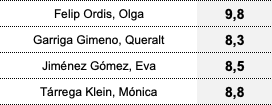 Valoració mínima per superar la prova
Valoración mínima para superar la prueba         8Contra el resultat de la segona fase del concurs es pot presentar reclamació davant el rector en el termini de 10 dies hàbils a comptar des de la publicació de la proposta de contractació.NOM
NOMBREReferència del concursLE-17/735/2022Referencia del concursoLE-17/735/2022Secretari/àriaSecretario/aPere Fuertes Pérez